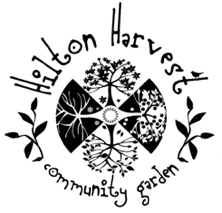 HILTON HARVEST COMMUNITY GARDEN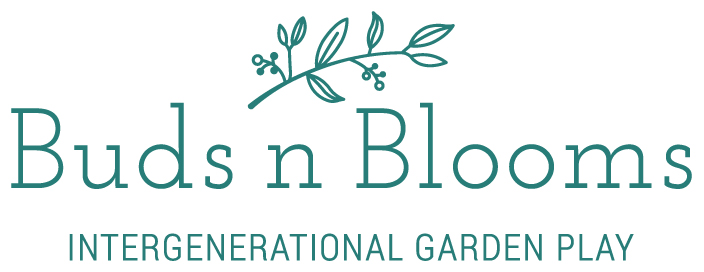 Buds n Blooms Intergenerational Nature Play Group provide a community led, highly enriched, sensory and outdoor learning and play environment for all ages. This is a space to connect with nature and community alike, and to enjoy and be inspired by nature.Our weekly program aims to ensure that children and seniors have an opportunity to connect and engage with the environment in a garden based setting, led by our highly skilled gardening and environmental teaching facilitators.Some of the activities participants may enjoy at Buds n Blooms include: planting and tending to our edible garden, nature art, feeding chickens and collecting their eggs, making food from harvested produce, playing and building in our nature/wild play space, and much more.Intergenerational Gardening Group Benefits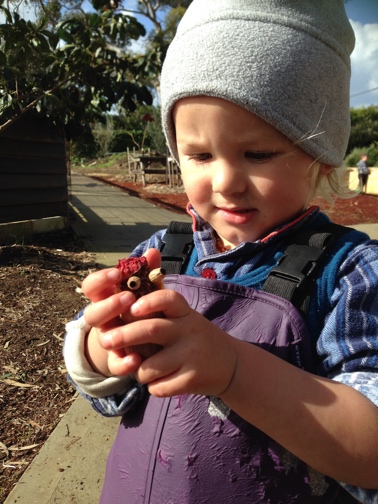 Getting outside into nature and the gardenEngaging in intergenerational interactionsEngaging all sensesA nurturing and supportive environmentMaking connections within the communityLearning about our environment and where food comes fromLearning about healthy eatingDeveloping a sense of place and connection to the landWhat happens at Buds n Blooms?You will be welcomed when you arrive at Buds n Blooms by the Facilitator and/or assistant facilitator. We begin the official session with a special welcome around the circle; as well a brief overview of what wonderful workshop and activities you and your child/children/elder will be experiencing over the morning.Regardless of what workshop is planned, we will spend time in the garden, and encourage you to pick from the Buds n Blooms garden bed. We will have a harvest basket which you can take from at the end of each session, this produce will be picked fresh from the garden throughout the session. We will feed the chickens and collect the eggs before morning tea, and make a ‘garden tea’ with herbs from the garden for all to enjoy.Attendees have the option of joining in on the group activities, watering the BnB garden, planting seeds, or simply embracing in some wild play in the garden. Parents/Carers are encouraged to follow their child's/elder’s lead. At Buds n Blooms, we will learn about the environment, the garden and its creatures in a very 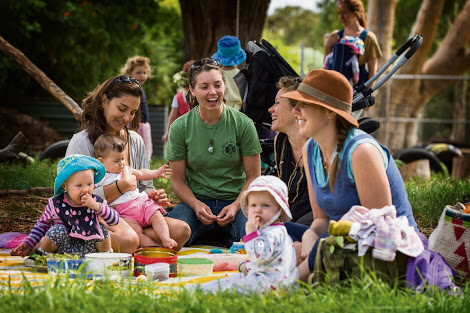 natural way through flexible sessions. Our planned activities will be adjusted according to the weather.At morning tea time, everyone is encouraged to bring something to share. We will enjoy seasonal garden produce while listening to a story or song. Playgroup will then end with a closing circle/song of farewell till next time.General SafetyWe’ve conducted a “Venue Benefit Risk Assessment” identifying potential safety hazards and risks, and ask all participants to familiarise yourself with this document prior to attendance. Our Buds n Blooms Facilitator will discuss any important safety concerns and information with you at the beginning of each session. Please remember, is your responsibility at all times to ensure that you are close to your child/elder,and able to intervene when needed. Some plants at Hilton Harvest are not edible. It’s best not to pick or eat any plants, unless invited to by a knowledgeable Garden Volunteer, or the BnB Facilitator. Hilton Harvest has Public Liability Insurance.What is the role of the Buds n Blooms Facilitator?Our Buds n Blooms Facilitator is present to support and guide, offering ideas for gardening and nature play and art activities for your child/elder to enjoy. Parents/Carers are still responsible for their child/elder at all times, and it is your responsibility to decide what type of activities you feel comfortable with your child/elder partaking in.Our Playgroup Leader holds a current First Aid Certificate & Working with Children Check.What should we bring to Buds n Blooms?Sessions will run outdoors in all weather. Buds n Blooms will have access to the Hilton Harvest tearoom and some stormy weather events may see the session relocated to the neighbouring pcyc facility.We suggest bringing change of clothes, gumboots, wet weather gear such as waterproof pants and raincoats in all seasons. Ensure to bring hats, sunscreen & insect repellent. There is access to water onsite. We ask you to bring some morning tea for yourselves or to share at morning tea time. And we often make something from the garden to all to enjoy. Tea and coffee is available free of charge.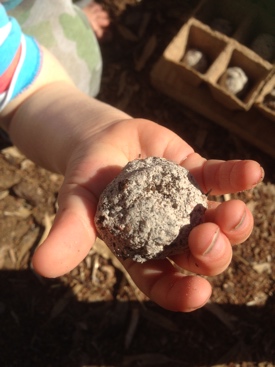 What age group is Buds n Blooms suitable for? All ages from 0-100Our activities and workshops are structured and directed towards ages 0-7, but remain age inclusive for all to participate in and enjoy. Where is Buds n Blooms located?Buds n Blooms is located at Hilton Harvest Community Garden, Rennie Crescent South, Hilton.To read more about Hilton Harvest and what we’re all about and how to get involved, visit the website at http://hiltonharvest.weebly.com/How do I sign up/enrol?Buds n Blooms has an open doors policy, so bookings are not essential.We require you to sign up, which can be done here ——-> https://goo.gl/forms/4fvztXSr2Bk8vYhq2Or when you attend your first session.Once you have completed your online enrolment, you will receive a confirmation email with further details about the seasonal program.For any other enquiries please email budsnbloomshhcg@gmail.comVenue Benefit Risk AssessmentHazard Identification & AssessmentJanuary 2019 (to be reviewed and updated January 2020)Buds n Blooms Form 2020Online version -----> https://goo.gl/forms/4fvztXSr2Bk8vYhq2SECTION 1 - Your Details *First Name ______________________________ Surname ______________________________Email Address _________________________________________________________________Phone No (mob) ________________________________________Address (Suburb) ________________________________________Age group (please circle)18-24		25-35		35-50		50-75		75+Emergency Contact – Name _____________________________________________Phone No (mob) ____________________________________________OPTIONAL Second Parent/Carer DetailsPlease fill out for the parent/carer who will attend playgroup, and who wishes to be the contact person for the Playgroup. Should this role be shared a second parent/carer may be added.Name _______________________________ Surname ______________________________Email Address __________________________________________________________________Phone No (mob) ________________________________________Are there other attendees in your care? * (please circle)	YES (continue onto section 2)			NO (go to section 3)SECTION 2 – Other Attendees DetailsName  __________________________________________________Date of Birth _____ /_____ /_____ 2nd Attendees Name __________________________________________________Date of Birth _____ /_____ /_____ 3rd Attendees Name __________________________________________________Date of Birth _____ /_____ /_____4th Attendees Name __________________________________________________Date of Birth _____ /_____ /_____ SECTION 3 – Important information and ConsentThings we may need to be aware of Do you have any cultural or family needs t one respected whilst attending the Buds n Blooms sessions?______________________________________________________________________________________________________Are there any allergies, medical or special needs our Buds n Blooms facilitators need to be aware of? Please include any dietary restrictions. ______________________________________________________________________________________________________ Venue Benefit Risk Assessment – January 2019 document read and understood (please circle) *YES				NOMedia ConsentBuds n Blooms may take pictures of activities being undertaken by the playgroup for use in media related publications. Do you consent to yourself and others in your care being included in photographs and film? * (Please circle) YES			NO			Maybe (speak to BnB facilitator)2019 Preferred Sign Up & Payment Option (circle your preferred option)Buds n Blooms Membership ($125 for annual family admission)10 session card ($60 per family)Casual attendance ($8 per session)Signed: ____________________________________ Date of enrolment: ____/____ 2019Structure of Buds n BloomsArrival and greeting (9.30am)Welcome circle and introduction to activities (9.40am)Commence workshop/ garden activities (9.45am)Feed chicken and collect eggs (10.20am)Morning tea time (10.30am)Commence pack away/ Farewell families (11.15am)* times are indicative onlyBuds n Blooms Fees 2020(Anyone attending must fill out the Sign Up Form)Full Year Buds n Blooms Membership (40 sessions) $125 for family (up to three children)$110 for individual/single parent $250 for group/school (4+ adults/children)10 session card (valid for 6 months)$60 per familyCasual attendance $8 per child/elderAttendance fees are payable in CASH on the day of attendance, or by prior direct debit to:HILTON HARVEST COMMUNITY GARDEN INCBSB: 633 000ACC: 136962198(Tag with ‘BnB’ and your family name)Activity Buds n BloomsLocation 21 Rennie Crescent South HILTONTypes of activity Gardening, digging, feeding chickens, collecting eggs, picking fruit/vegetables/herbs, walking, running, exploring, building, walking barefoot, making and playing with mud, playing in the dirt, playing with sticks, painting with mud, water play, loose parts play, exploration of environs, wild play, playing in garden cubby, nature crafts and other self-directed nature-based activities.Types of activity Gardening, digging, feeding chickens, collecting eggs, picking fruit/vegetables/herbs, walking, running, exploring, building, walking barefoot, making and playing with mud, playing in the dirt, playing with sticks, painting with mud, water play, loose parts play, exploration of environs, wild play, playing in garden cubby, nature crafts and other self-directed nature-based activities.Benefits of these activitiesBenefits of these activitiesActivityDevelopmental Benefit GardeningExploring how things grow; where food comes from; the elements; the composition of soil; engaging all sensesPlaying imaginative games using the resources nature provides Open ended learning allows children to explore at their own pace and with their own challenges Observing changes in natureMaking observations, predicting patterns and outcomesCounting found objects, categorising found objects, finding patterns in nature Exploring mathematical concepts, visual discriminationArranging items to make an installationUsing natural materials creatively; creating with an  emphasis on the “journey of doing” rather than the outcomeLife DrawingCreative; observation of flora, fauna and natural  surroundings Walking on logs and rocks, nature play, wild playGross motor co-ordination; body awareness in space and movement; understanding risk and considering actionsPlay involving effects of water on our environment e.g. puddles, mud playAwareness of effects of weather on environment; science: changes; properties of mud, soilPotential Hazard Precautions / Control MeasuresWho / WhenRisk Assessment (matrix) after precautionsSticks/leaves/dirt and ground coverInform children/carers of the hazard to allow self-evaluation Remove where appropriateFacilitator, children and carers / ongoingModerateWeather elementsSun – keep hydrated, wear sunscreen and protective clothing, seek shelter Rain – wear appropriate clothing, seek shelter if the rain is too strong Extreme cold – wear appropriate clothing. Weather is unlikely to be so cold that it would prevent Buds n Blooms from continuing Facilitator and carers /ongoingLowInsects and arachnidsDirect children and their carers to keep an eye out for insects and spiders. If discovered, wildlife can be observed,and understood. Children will be informed that they should refrain from touching spiders or insects that they find, unless they are considered to be safeFacilitator, children and carers / ongoingLowFalling tree branches Facilitator will survey the area before each session and assess whether there is an immediate risk of falling tree branches. The Hilton Harvest Committee will be informed if there is any suspicion of riskFacilitator, children and carers / ongoing ModerateChild wandering off in the garden and adjoining School/ Bush areasWhilst there is plenty of clear space in our Hilton Harvest area, we are part of a larger green space and there is a lot of space to wander off. Carers will be advised to keep their own children within their sight (and vice versa). Facilitator will provide an extra pair of eyes when possibleFacilitator, children and carers / ongoing LowBushfireFacilitator will check the current warnings when requiredDFES, Facilitator & carers / Bushfire seasonLowCars driving into the carparkThis is possible during arrival and departure from Buds n Blooms, please supervise children at all timesFacilitator, children and carers / ongoingLowRoad within 20m nearbyInform carers that there is a road at the periphery of the area we are exploringFacilitator, children and carers / ongoingLowSnakesInform children and carers that snakes live in this environment● Keep in close contact with children at all times● Direct children and carers not to approach a snake. “Stand still, remain calm and wait until the snake moves out of the way”Facilitator, children and carers / ongoingModerate